Муниципальное бюджетное общеобразовательное учреждение средняя общеобразовательная школа с.ЦрауУТВЕРЖДАЮДиректор МБОУ СОШ с.Црау__________Коциева Ж.В.«_____»______2023гПЛАН РАБОТЫ СОВЕТА СТАРШЕКЛАССНИКОВНА 2023-2024 УЧЕБНЫЙ ГОД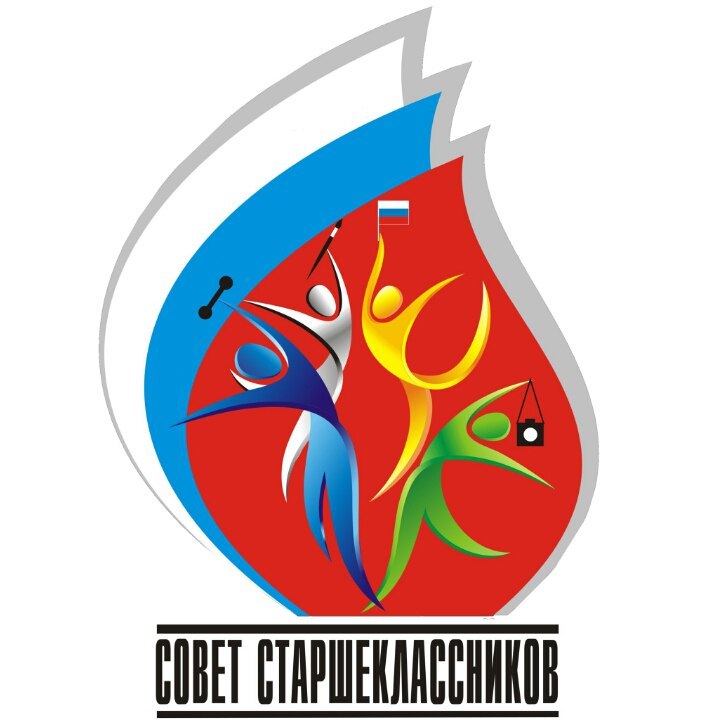 Цель: Развитие и реализация лидерских и творческих способностей учащихся, навыков самостоятельности и коллективной деятельности.Задачи:•        Предоставить возможность каждому самореализоваться со своими интересами и потребностями.•        Сделать школьную жизнь интересной, увлекательной.•        Воспитать культуру общения.•        Развить умения работать в коллективе.•        Развивать самостоятельность и ответственность за результаты деятельности.•        Вовлекать детей и подростков на внеклассные мероприятия.Ожидаемые результаты: Вовлечение детей и подростков в преобразовательную, ценностно – ориентировочную, творческую, трудовую, социальную деятельность; самореализация детей и подростков в соответствии со своими потребностями и интересами.Мероприятия1 ЧЕТВЕРТЬ«Здравствуй школа» (Торжественная линейка, посвященная Дню Знаний).1 ЧЕТВЕРТЬПодготовка и организация внеклассных мероприятий ко Дню солидарности в борьбе с терроризмом. Памяти Беслана.1 ЧЕТВЕРТЬ День начала Блокады Ленинграда.1 ЧЕТВЕРТЬКонкурс рисунков на тему «Освобождение Смоленщины».1 ЧЕТВЕРТЬГородская акция «Внимание – дети!».1 ЧЕТВЕРТЬЗаседание Совета обучающихся.1 ЧЕТВЕРТЬПодготовка  к участию в Международном проекте «Единый час духовности «Голубь мира».1 ЧЕТВЕРТЬДень учителя (праздничные открытки, рисунки, поздравления для своих классных руководителей).1 ЧЕТВЕРТЬМеждународный день пожилых людей.1 ЧЕТВЕРТЬДень первоклассника.1 ЧЕТВЕРТЬВсемирный день защиты животных.1 ЧЕТВЕРТЬУчастие во Всемирном дне почты.2 ЧЕТВЕРТЬПроведение конкурса рисунков плакатов на тематику “День народного единства”.2 ЧЕТВЕРТЬДень матери.2 ЧЕТВЕРТЬМеждународный день толерантности.2 ЧЕТВЕРТЬПроведение конкурса рисунков и плакатов на тематику “Герой Отечества”.2 ЧЕТВЕРТЬЗаседание Совета обучающихся.2 ЧЕТВЕРТЬДень Конституции Российской Федерации.2 ЧЕТВЕРТЬПроверка классных уголков.2 ЧЕТВЕРТЬПодготовка к Новому году.2 ЧЕТВЕРТЬ3 ЧЕТВЕРТЬВахта памяти «Ленинградский День Победы».3 ЧЕТВЕРТЬАкция «Свеча памяти».3 ЧЕТВЕРТЬПроведение мероприятий ко Дню Защитника Отечества.3 ЧЕТВЕРТЬКонкурс плакатов, рисунков «Мы выбираем здоровый образ жизни!».3 ЧЕТВЕРТЬПроведение мероприятий посвященных Международному женскому дню “8Марта”.3 ЧЕТВЕРТЬЗаседание  Совета обучающихся.3 ЧЕТВЕРТЬУчастие в акции сбора детских игрушек и канцтоваров для детей в детские дома.3 ЧЕТВЕРТЬПодготовка к мероприятию “Битва хоров 2022”.3 ЧЕТВЕРТЬБлаготворительная акция “Помоги пернатым”.3 ЧЕТВЕРТЬ3 ЧЕТВЕРТЬПодготовка ко Дню Космонавтики (60-летие первого полета в космос).4 ЧЕТВЕРТЬДень пожарной охраны. Тематический урок ОБЖ.4 ЧЕТВЕРТЬАкция «Окна победы» 2023г.4 ЧЕТВЕРТЬПодготовка к Неделе Победы посвященной 9 мая.4 ЧЕТВЕРТЬЗаседание Совета обучающихся.4 ЧЕТВЕРТЬПодготовка к участию в Пасхальных днях милосердия.4 ЧЕТВЕРТЬБлаготворительная  городская акция «Белый цветок».4 ЧЕТВЕРТЬПодготовка к Последнему звонку.4 ЧЕТВЕРТЬПодготовка к открытию летних лагерей дневного пребывания.4 ЧЕТВЕРТЬ